Страховой пакет OPTIMA-Мульти (OM)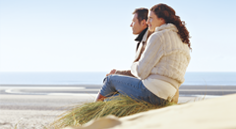 Страховой пакет OPTIMA-Мульти включает в себя:Страхование Медицинских и медико-транспортных расходов:
амбулаторные и стационарные расходы в результате внезапного осложнения протекания беременности или несчастного случая, угрожающего жизни  и здоровью Застрахованной (до 31 недели); медицинские расходы при преждевременных родах Застрахованной;   медицинские расходы по уходу за новорожденным; медицинские расходы в случае выявления онкологии; медицинская помощь при заболеваниях или травмах, полученных в результате алкогольного, наркотического или токсического опьянения; амбулаторное лечение и стационарное лечение; купирование острой зубной боли; медицинская транспортировка и эвакуация; возвращение Застрахованного и его сопровождающего в поездке; возвращение домой несовершеннолетних детей Застрахованного; помощь в результате терактов; помощь в результате стихийных бедствий (наводнения, цунами, торнадо и др.); репатриация в случае смерти; визит третьего лица в чрезвычайной ситуации с Застрахованным в случае его госпитализации более 7 дней; оплата телефонных переговоров с сервисным центром; досрочное возвращение Застрахованного; временное возвращение Застрахованного поисково-спасательные мероприятия; оплата расходов в случае утраты или хищения документов юридическая помощь (первая юридическая консультация и услуги переводчика в случае судебного разбирательства); расходы в связи поломкой, утратой (угон, хищение) или повреждение наземного транспортного средства расходы, в связи с задержкой регулярного авиарейса.
Страхование жизни от несчастного случая во время поездкиЕсли во время поездки с Вами произошел несчастный случай, в результате которого была получена инвалидность или ожог, или наступила смерть, то производится компенсация в размере лимитов, согласно установленной программы.Страхование гражданской ответственности перед третьими лицамиВозмещение ущерба третьим лицам.Страховая компания ERV возместит Ваши расходы в связи с возникновением ответственности за причинение вреда жизни, здоровью и/или имуществу третьих лиц – в результате неумышленных и непреднамеренных действий во время поездки.Страхование багажа в результатеПредусмотрено возмещение в случае повреждения, кражи или пропажи багажа.В случае задержки Вашего багажа более чем на 6 часов страховая компания ERV возместит Ваши расходы на приобретение вещей первой необходимости.Полис по данной программе действует по всему миру в течение 180 дней и предусматривает неограниченное количество поездок при условии, что каждая поездка не превышает 90 дней.Больше информации на сайте ЗАСО «Европейское Туристическое Страхование» www.erv.ru 